DFG Website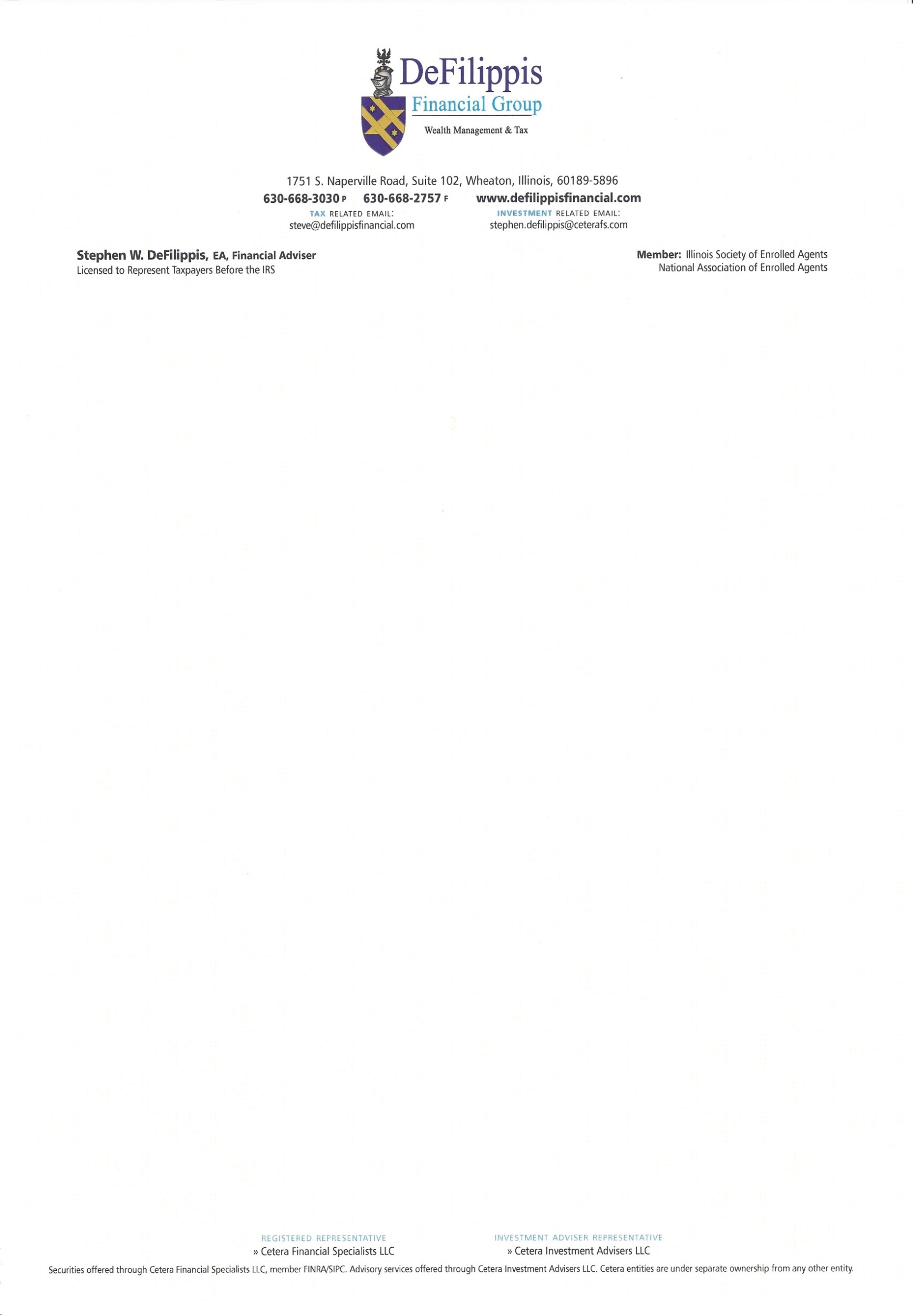 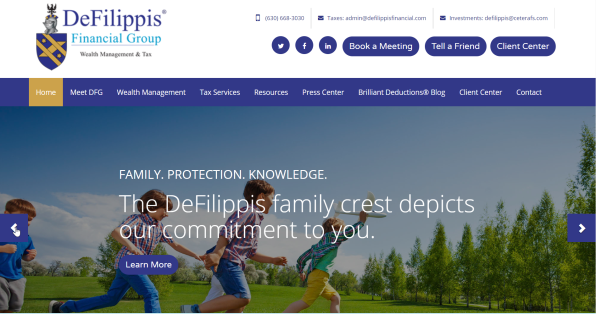 Please check out our website. You will find all your needed tax forms and info!www.defilippisfinancial.comBrilliant Deductions® BlogIf you haven’t been to our website recently, you will notice many new and exciting features. One of these is the Brilliant Deductions® Blog. I will be posting blog entries regularly and encourage you to check back once a month. I am always interested in your feedback so please send me an email if you have a suggestion for a future Blog entry.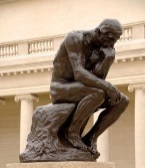 Words of Wisdom“A journey is like marriage.  The certain way to be wrong is to think you control it.”John Steinbeck, Jr.Please, Please Listen to Your Voice Mail MessageIn an effort to maximize efficiency and minimize wasted time, we leave very detailed messages when we call you and are directed to your voice mail. Unfortunately, in many instances, when our number pops up on your phone you call us back without having listened to the voice mail message. This wastes our time and yours. If you get a call from us and missed the call, please check your voice mail BEFORE you call us back. Most of the time the message we left can save you the time and effort of making a return call.Illinois Tax ChangesNew Illinois Educator’s Tax CreditIllinois educators who buy classroom supplies and do not receive reimbursement from their employer may now claim an Illinois tax credit of up to $250. This credit is in addition to the $250 federal deduction. It is available for public school principals, aides and teachers who work at least 900 hours in a school year.New Invest in Kids Tax CreditBeginning with tax year 2018, Illinois taxpayers who are approved to participate in the Invest in Kids program can receive a state income tax credit in the amount of 75% of their total qualified contributions made to one or more Scholarship Granting Organizations (SGOs) during a taxable year. These income tax credits cannot exceed $1M per taxpayer, per year.  If you claim this tax credit, you cannot claim any portion of the contribution as a federal income tax deduction. These tax credits are not refundable. However, any income tax credit amount that exceeds your tax liability for the year may be carried forward and applied to your tax liability in the subsequent five taxable years. Income tax credits are awarded on a first-come, first served basis. The Illinois Department of Revenue can issue up to $75M in income tax credits per calendar year. Once all the credits have been awarded in a calendar year, you will have to wait until the next calendar year. For more information on this program and detailed instructions on how to submit an application, please go to www.mytax.illinois.gov.The Tax Cuts & Jobs Act of 20172018 tax returns will look very different due to the Tax Cuts & Jobs Act of 2017. This legislation contains the most significant changes to the United States tax code since 1986. Please keep in mind that most of these provisions are temporary – they expire after 2025. Here is a summary of the items that impact most taxpayers along with some tax planning strategies:The Tax Brackets and Rates Have ChangedThe new law keeps the number of tax brackets at seven but changes the rates and the break points. The new rates are 10%, 12%, 22%, 24%, 32%, 35% and 37%. In general, regardless of what new tax bracket into which you fall, more of your taxable income will be hit with lower rates than before.Maximum Rates on Long-term Capital Gains and Qualified DividendsThe maximum rates on long-term capital gains and qualified dividends remain the same. However, instead of these rates being linked to your tax bracket, they are now linked to income thresholds.Increased Standard DeductionThe standard deductions are increased as follows: Single and Married Filing Separately - $12,000; Married Filing Jointly - $24,000; Head of Household - $18,000. The additional standard deduction for taxpayers age 65 and over remains. This increased standard deduction will result in far fewer people itemizing their deductions.Personal Exemptions for Filers and Their Dependents are EliminatedThe personal exemption that was allowed for each filer and their dependent(s) has been eliminated.The Child Tax Credit is ExpandedThe child tax credit has been increased to $2,000 for each dependent under age 17 with up to $1,400 of the credit refundable to lower income taxpayers. The income phaseouts for this credit have been raised substantially.New Tax Credit for Dependents That Are Not a Qualifying ChildThere is a new $500 non-refundable tax credit for dependents that are not a qualifying child such as an elderly parent or disabled adult child.Changes to the Mortgage Interest DeductionThere are significant changes to the mortgage interest deduction. For mortgages originated after December 14, 2017, interest will be deductible on up to $750,000 of new acquisition debt on a primary or secondary residence. Starting January1, 2018, home equity loan interest will not be deductible unless the loan proceeds were used to buy, build or substantially improve your home that secures the loan (subject to the overall limit on qualifying mortgage debt).  If you have a home equity loan from which the proceeds were not used to buy, build or substantially improve your home that secures the loan and you are able to pay it off, you should give that serious consideration as there is no longer any tax benefit on the interest paid.Tax Treatment of the Sale of Your Principal ResidenceNo change is made to the tax treatment of the sale of your principal residence.The Deduction for State and Local Taxes (SALT) is LimitedThe deduction for state and local income taxes, property taxes, personal property taxes and sales taxes is now limited to $10,000 total regardless of filing status. These taxes remain fully deductible for businesses and rental real estate activities.Miscellaneous Itemized Deductions Subject to the 2% of AGI Limit Are EliminatedThis is a BIG one. Deductions for unreimbursed employee business expenses, tax return preparation fees, investment related fees, IRA custodial fees, home office, safe deposit box, job search, hobby expenses, union dues, etc. have been eliminated. If you have typically deducted employee business expenses, I recommend that you speak with your employer about being reimbursed for your expenses under an accountable plan.Job-Related Moving Expenses are EliminatedMoving expenses related to your job have been eliminated except for active duty members of the armed services.AlimonyAlimony is no longer deductible to the payor nor includable in income of the recipient for post 2018 divorce decrees.Personal Casualty and Theft LossesThe personal casualty and theft loss deduction has been eliminated except for personal casualty losses incurred in a Federally declared disaster area.The 7.5% Medical Expense Threshold is RestoredMedical expenses were scheduled to be deductible to the extent they exceed 10% of adjusted gross income (AGI). The new law changes the threshold back to 7.5% for tax years 2017 and 2018. The threshold increases to 10% in 2019.The Alternative Minimum Tax (AMT) is Kept but With Increased ExemptionsThe AMT exemptions increase to $109,400 for joint returns and $70,300 for singles and heads of household. In addition, the exemption phaseout zones start at much higher income levels – above $1M for couples and $500K for singles and heads of household.The Obamacare Individual Mandate is Going, Going, GoneThe requirement to obtain and keep ACA compliant health insurance or pay a penalty tax is repealed starting 1/1/2019. Please note: this mandate continues in effect for 2018.The Kiddie Tax is Significantly ChangedUnearned income subject to the Kiddie Tax will now be taxed at trust and estate rates instead of at the parent’s rate.Roth Recharacterizations Are EliminatedThe new law eliminates the ability to recharacterize IRA contributions/conversions.529 Plans are Enhanced529 Plan owners may now take yearly distributions up to $10K per student to pay for elementary and secondary school tuition.Most Sole Proprietorships and Pass-Through Businesses Get a New 20% DeductionThis is probably the most complex area of the new law. If you are a sole proprietor or a shareholder/partner in a pass-through business, you will need to speak with Steve directly to determine if this new provision impacts your situation.Many Business Deductions Have Been Eliminated or ChangedDeductions for business entertainment, country club dues and Domestic Production Activities have been eliminated.  In addition, net operating losses (NOLs) generated after 12/31/17 can only offset 80% of taxable income and NOL carrybacks are now generally prohibited. Tax-deferred like-kind exchanges are now limited to real property.Fewer Estates Will be Subject to the Estate TaxThe lifetime estate and gift tax exemption has been increased to $11.2M for 2018.Expired Tax Credits and DeductionsThe following tax credits and deductions have expired as of 12/31/17:The Tuition and Fees DeductionThe Deduction for Private Mortgage InsuranceThe Residential Energy Property CreditBe Prepared if You Are Claiming an Education CreditIf you are claiming an education credit on your 2018 tax return, please remember to bring the following to your tax appointment:Form 1098-T for each educational institution to which you made payments in 2018A 2018 statement of account from each educational institution to which you made payments in 2018 (the statement of account should show ALL payments made in 2018)Proof of payment (receipts are preferred) for all payments that are not reflected on the statement of account (ex. payments for books, supplies, etc.)IRS Announces Retirement Plan Limits for 2019On November 1, 2018 the IRS announced the cost-of-living adjustments that apply to dollar limits for retirement plans for the tax year beginning January 1, 2019. For the first time in many years, the IRA contribution limit has increased. Here are the new limits:Elective deferral limit for 401(k), 403(b) & 457 plans:			          $19,000Catch-up contribution limit for 401(k), 403(b) & 457 plans:				$6,000Elective deferral limit for SIMPLE IRA plans:					 $13,000Catch-up contribution limit for SIMPLE IRA plans:					   $3,000Annual limit for defined contribution plans:						 $56,000Annual limit to SEP IRA plans:							 $56,000IRA or Roth IRA contribution limit:							   $6,000Catch-up contribution limit for IRA or Roth IRA:					   $1,00017 States Have Not Conformed to the New Federal 529 Plan Rules Regarding Withdrawals for Elementary and Secondary School ExpensesThe Tax Cuts and Jobs Act made a change to 529 plans which allows up to $10,000 per year to be withdrawn from a 529 plan tax-free if the withdrawal is used for qualifying education expenses at elementary and secondary schools. As of this writing, seventeen states have not updated their tax code to conform with the new law. Consequently, the earnings on these withdrawals will be taxable in these states. These states are:Arizona, California, Colorado, Connecticut, Hawaii, Illinois, Maine, Michigan, Minnesota, Montana, Nebraska, New Jersey, New Mexico, New York, Oregon, Vermont and Wyoming.IRS Warns of “Tax Transcript” Email Scam; Dangers to Business NetworksThe Internal Revenue Service and Security Summit partners recently warned the public of a surge of fraudulent emails impersonating the IRS and using tax transcripts as bait to entice users to open documents containing malware. This scam is especially problematic for businesses whose employees might open the malware because this malware can spread throughout the network and potentially take months to successfully remove.This well-known malware, known as Emotet, generally poses as specific banks and financial institutions in its effort to trick people into opening infected documents. The Summit partnership of the IRS, state tax agencies and the nation’s tax industry remind taxpayers to watch out for this scam.However, in the past few weeks, the scam masqueraded as the IRS, pretending to be from “IRS Online.” The scam email carries an attachment labeled “Tax Account Transcript” or something similar, and the subject line uses some variation of the phrase “tax transcript.”  These clues can change with each version of the malware. Scores of these malicious Emotet emails were forwarded to phishing@irs.gov recently.The IRS reminds taxpayers it does not send unsolicited emails to the public, nor would it email a sensitive document such as a tax transcript, which is a summary of a tax return. The IRS urges taxpayers not to open the email or the attachment. If using a personal computer, delete or forward the scam email to phishing@irs.gov. If you see these using an employer’s computer, notify the company’s technology professionals.The United States Computer Emergency Readiness Team (US-CERT) issued a warning in July about earlier versions of the Emotet in Alert (TA18-201A) Emotet Malware.US-CERT has labeled the Emotet Malware “among the most costly and destructive malware affecting state, local, tribal, and territorial (SLTT) governments, and the private and public sectors.”  What’s your password?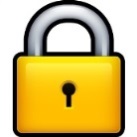 In an effort to protect your personal information we have added an extra layer of security. We CANNOT accept email requests to change personal information. If you haven’t already done so, during your next office visit we will ask you to create a password for identity verification.Office Hours During Tax SeasonReception is open Monday through Saturday from 9:30 AM to 5:00 PM.Tax appointments are required and are scheduled:Monday & Wednesday9:30 AM to 8:30 PMTuesday & ThursdayNot available for tax appointmentsFriday9:30 AM to 7:00 PMSaturday9:30 AM to 5:00 PMSunday CLOSEDPick-up tax return appointments are required. We schedule fifteen (15) minute appointments for each return that is picked up.Monday – Friday9:30 AM – 12:00 PM1:30 PM – 5:00 PMSaturday9:30 AM – 12:00 PM1:00 PM – 5:00 PMSunday CLOSED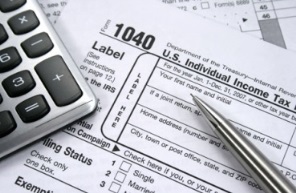 MOVING?Our office values your privacy and we do everything that we can to protect your identity. Email accounts are being hacked at an alarming rate. Email requests could be made to re-route your communications. Please understand that we cannot accept changes to your personal profile by email.Complete and sign the Tax Client Information Change Request form. To ensure the request is actually coming from you we compare the signature on the change request form to the signature we currently have on file.We must have your signature on file to make permanent changes to your client record. The form is located on the DeFilippis Financial Group® website under the Tax Services tab, subheading Important DocumentsIf you do not have internet access please call our office. You must provide your password to make changes by phone. If you do not have a password, we will be happy to mail the request form to you or you may come into our office to make the changes in person.Does Steve need a copy of Form 5498?We get asked this question every year. In the month of May you can expect to receive IRS Form 5498 if you made contributions to or rolled over funds into an IRA, SEP, or SIMPLE in the preceding tax year. The "custodian" of your retirement account, typically the bank or other institution that manages your account, will mail a copy of this form to both you and the Internal Revenue Service.In most cases this form will not be needed to prepare your tax return. However, you should always keep this copy with your tax records.If You Sold Real Estate, Look Out for Form 1099-SIf you sold real estate in 2018, you might receive Form 1099-S reporting the proceeds from the sale. If you receive this form, please remember to bring it to your appointment as this will have an impact on how your transaction is reported to the IRS.2019 Standard Mileage RatesBeginning on Jan. 1, 2019, the standard mileage rates for the use of a car (also vans, pickups or panel trucks) are:$0.58 per mile for business miles driven$0.20 per mile driven for medical purposes$0.20 per mile driven for moving purposes$0.14 per mile driven in service of charitable organizationsFiling an ExtensionRemember, an extension is an extension of the time to file.It is NOT an extension of the time to pay.Joke of the Month“Where do homeless tax accountants live? They live in a tax shelter.”Author: Unknown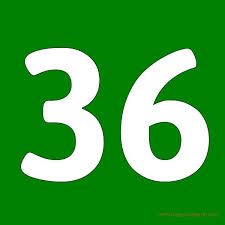 Thanks to you, this tax season will be our thirty-sixth. Your loyalty and patronage are greatly appreciated.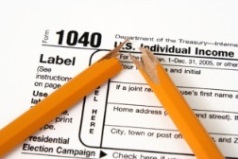 Consent to Disclose Tax Return Information to a Third PartyAre you in the market for a new home or a new mortgage rate? Before you begin the lending process, call our office. The IRS tax code contains provisions that are designed to protect the confidentiality of your personal tax information and ensure that you are aware of anyone who is using or receiving your information. Consequently, your written authorization must be obtained prior to releasing information to your broker, lender or any other third party.To provide us with the required written authorization, please print the Consent to Disclose Tax Return Information to a Third Party PDF document located on our website under the Tax Services tab, Important Documents.http://www.defilippisfinancial.com/important-documents-1Please allow 1 to 2 business days to process your request. There is a charge of $10.00, per tax year, to generate a copy (paper or electronically) plus mailing costs, if applicable. Complete and sign the form and mail with the required fees to our office. Upon receipt, we will disclose the information you have requested to the third party. Please note that we must have an actual signed copy in our office before any tax information can be released.Tax Return Copy RequestsA copy of your full tax return is located in the right-hand pocket of the DeFilippis Financial Group® tax folder you received during your pick-up appointment. Additional copies are not kept on file at our office. When you contact our office to request a copy we must generate a new copy for you. Complete the form Client Request for Additional Copy of Tax Return. This form is located on our website under the Tax Services tab, Important Documents.Please allow 1 to 2 business days to process your request. There is a charge of $10.00, per tax year, to generate a duplicate copy (paper or electronically) plus mailing costs, if applicable.Important Dates to RememberDeadline to confirm your tax appointmentMonday, January 21, 2019Estimated tax payments dueTuesday, January 15, 2019Trust tax return documentsPlease drop off your trust tax return documents by Monday, February 25, 2019. The sooner the trust tax return is completed, the sooner we may begin working on your individual tax return!S-Corp tax return filing deadlineFriday, March 15, 2019Partnership tax return filing deadline Friday, March 15, 2019C-Corp tax return filing deadlineMonday, April 15, 2019Individual tax return filing deadline Monday, April 15, 2019Corporate tax extension paperworkdue in our officeFriday, August 30, 2019Individual tax extension paperwork due in our officeFriday, September 27, 2019Say YES to accept Prepaid Audit Service!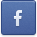 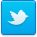 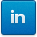 Our Prepaid Audit Service is optional and available for an additional fee. This service, if selected, entitles you to free representation should the IRS or IDOR audit you. Although Steve is always available to represent you in an audit, he charges an hourly fee for this service. A simple audit can result in fees of several hundred dollars. If you elect to participate in our Prepaid Audit Service, a fee of 25% of your tax return preparation cost will be added to your bill. This fee will cover all representation work done by Steve on your behalf for your 2018 tax return. As you can see, participation in our Prepaid Audit Service can result in dramatically lower audit representation fees. Please note: You must meet our eligibility guidelines to participate.Our Billing PolicyIn an effort to keep client fees down we only accept cash or checks made payable to DeFilippis Financial Group®. Our billing policy states that all fees are due at the time of your appointment or when you pick up your completed tax return. Staff does not have the ability to release the tax folder to clients until all fees have been paid.We appreciate your continued cooperation.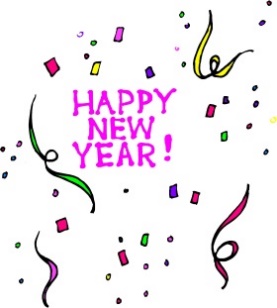 Any advice in this communication is limited to the conclusions specifically set forth herein and is based on the completeness and accuracy of the stated facts, assumptions and/or representations included. In rendering our advice, we may consider tax authorities that are subject to change, retroactively and/or prospectively, and any such changes could affect the validity of our advice. We will not update our advice for subsequent changes or modifications to the law and regulations, or to the judicial and administrative interpretations thereof.The advice or other information in this document was prepared for the sole benefit of DeFilippis Financial Group’s® client and may not be relied upon by any other person or organization. DeFilippis Financial Group® accepts no responsibility or liability in respect to this document to any person or organization other than DeFilippis Financial Group’s®' client. The information in this document is confidential and may be legally privileged. It is intended solely for the addressee.Copyright© 2019 DeFilippis Financial Group®All Rights Reserved